Итоги 2017 года с руководителем отдела адресных проектов ЗАО «Струнные технологии» с Кириллом Бадулиным:«… за 2017 год подписано всего порядка двадцати различных договоров и соглашений, ЗАО «Струнные технологии» посетили около пятидесяти иностранных делегаций. Мы также работаем с несколькими десятками компаний из различных регионов мира и сейчас мы уже подошли к той стадии, когда мы работаем не над всеми проектами, а выбираем те, которые наиболее приоритетны», — отметил Кирилл Бадулин.Финальная презентация SkyWay за 2017https://vimeo.com/248443084Блестящая лекция Юницкого о бесспорном преимуществе струнного транспорта перед другими видами транспорта. Смотрится на одном дыхании. Понятным языком для любого слушателя. https://www.youtube.com/watch?v=HxNNa5UsNMs Запланированные выставки в 2018г Тайланд 30-31 январяИндонезия 22-24 мартаАраб Эмираты 9-11 апреляСингапур 9-11 июляБерлин. Иннотранс  18-21 сентябряДиректора Sky Way Capital катаются на юнибусе. Видео.https://www.facebook.com/sergey.sibiryakov.5/videos/1493523077433875/ ------------------------------------------Производство SkyWay с Александром Синкевичем: часть 1https://www.youtube.com/watch?v=dq29DEa4UPg Производство SkyWay с Александром Синкевичем: часть 2https://www.youtube.com/watch?v=XVQTd89m1vc&t=10s Производство SkyWay с Александром Синкевичем: часть 3https://www.youtube.com/watch?v=BXNUkEKjW08 Впервые я прочитал про струнный транспорт в 80-х годах в популярном журнале «Техника – молодежи». Футуристическая картина, которую представлял молодой конструктор Анатолий Юницкий, завораживала: общепланетарная система, великое транспортное кольцо, космические станции...Рисовалось, что лет через сорок смелые мысли воплотятся в жизнь и изменят мир. И вот сорок лет спустя в Москве на выставке я наткнулся на вагончик с надписью «Струнный транспорт Юницкого». Неужели тот самый?..Подхожу, расспрашиваю. И узнаю, что «скоро сам Юницкий подойдет и всё расскажет». Я даже заволновался, ведь увижу конструктора, чьими статьями зачитывался в детстве. Через пару минут подходит седовласый человек, с молодыми и живыми глазами, и запросто приглашает в уютный вагончик. Рассматривая иллюстрированные проспекты, осторожно спрашиваю: мечта воплотилась в жизнь, вы так долго ждали этого события…– Я не ждал, – говорит Анатолий Эдуардович. – Это Илья Муромец ждал, а я работал. 40 лет, от замысла до воплощения. Для транспорта срок маленький. Например, от идеи уздечки для лошади до ее широкомасштабной реализации прошло семьсот лет, а до седла – тысяча. Вот и считайте...ВСЯ ДОРОГА: РЕЛЬСЫ И ОПОРЫ УЮницкого более 140 изобретений и 250 научных работ. Для создания струнного транспорта в Беларуси открыт «Экотехнопарк», где можно увидеть то, что раньше было только на чертежах и рисунках. По словам конструктора, построено примерно три километра тестовых участков, еще одна линия – 21 километр – будет высокоскоростной, сейчас землеотвод оформляют.– Там мы планируем получить скорость до 500 километров в час, – уточняет Анатолий Юницкий. – Это принципиально новый вид транспорта, без сплошного полотна. Движение основного колеса пойдет по двум струнным рельсам, очень узким, низким по материалоемкости. Стоимость эстакад в 10–20 раз дешевле традиционных, они будут легкие, ажурные, даже тени не дадут. Вся дорога: рельсы вот таких размеров (показывает полоску толщиной 3–4 сантиметра. – Прим. авт.) и опоры через пять километров. Это же не мосты, которые заслоняют небо и требуют тысяч тонн металла, бетона.Чтобы избежать температурной деформации, рельсы натягивают, как струны. Для эстакад и колесной пары разработаны принципиально новые решения. Разработан грузовой вариант с вместимостью подвижного состава до 20 000 тонн, а пассажирский обещает быть очень бюджетным. Это, говорит изобретатель, как воздушное метро, может идти с интервалом в две секунды. Расчетная скорость 150 километров в час, дешевле в сто раз.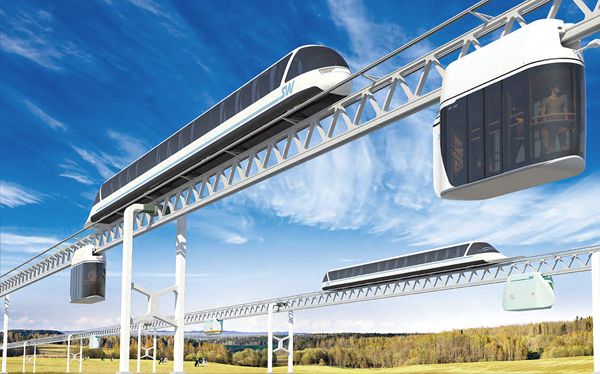 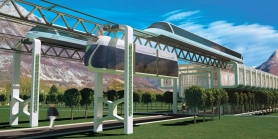 SkyWay в сравнении с другими видами транспортаСпециалисты ЗАО "Струнные технологии" подготовили презентацию "SkyWay в сравнении с другими видами транспорта", в которой показаны:- сравнение капитальных затрат;- сравнение пропускной способности различных видов транспорта;- скорость движения городских видов транспорта;- сравнение SkyWay с канатной дорогой и метро;- сравнение юнитранса и конвейера;- структура операционных затрат;- сравнение расхода энергии;- развитие энергетики и связи благодаря конструкции струнного рельса;- сравнение аварийности и экологичности.По пропускной способности пассажиров в час пик струнный транспорт сегодня способен обойти даже подземное метро, не говоря уже о лёгком. Во многом эта характеристика обусловлена скоростью транспорта, ведь скорости всех видов метро находятся в районе 80 километров в час, а струнный транспорт Юницкого ориентирован на максимальную скорость почти в два раза больше.Все характеристики подробно описаны на слайдах.Сайт Генерального конструктора Юницкого А.Э.     http://yunitskiy.com